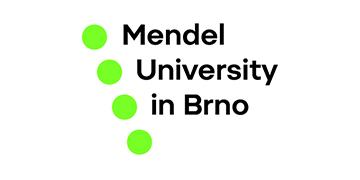 Registration Form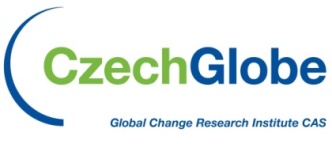 6th FORUM CARPATICUM - Linking the Environmental, Political and Societal Aspects for Carpathian SustainabilityThe conference will be held from 21st June to 25th June, 2021, in the Conference centre in the Mendel University in Brno, Czech Republic.Personal detailsAccompanying person on conferenceContribution DetailsDo you want to take part in Fieldtrip?The White Carpathians (Czech: Bílé Karpaty; Slovak: Biele Karpaty; German: Weiße Karpaten; Hungarian: Fehér-Kárpátok) are a mountain range on the border of the Czech Republic and Slovakia, part of the Carpathians. Others:GDPR:Registered participants agree with collection, storage and processing of personal data in the registration form and photo-documentation for the organization of the meeting FC 2020 in the frame of Visegrad project “LINKING SCIENCE, POLICY AND PEOPLE FOR SUSTAINABLE CARPATHIANS”.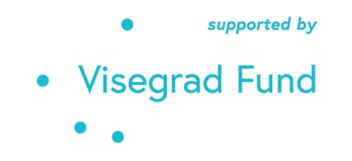 The conference is co-financed by the Governments of Czechia, Hungary, Poland and Slovakia through Visegrad Grants from International Visegrad Fund. The mission of the fund is to advance ideas for sustainable regional cooperation in Central Europe.Title (Mr., Ms., Mrs., Dr., Prof.)First nameLast nameGenderMale – FemaleCountryPhoneE-mailName of institute or universityDepartmentwww address AddressZIP codeStudent Yes –  NoName of universitywww address of universityFirst name – Last nameFirst name – Last namePresentation 1Oral – Poster Tentative titlePresentation 2Oral – PosterTentative titleFIELDTRIP 1 – Nothern part of the Protected Landscape Area Bílé Karpaty (with the intention of near natural management of forests)Yes – NoFIELDTRIP 2 – Southern part of the Protected Landscape Area Bílé Karpaty (with the intention of protection and management of near natural meadows)Yes – NoFIELDTRIP 3 – Forestry excursion over whole area of Bílé KarpatyYes – NoDate (and time) of arrival to the conferenceDate (and time) of departure from the conferenceDo you require lunches during conference?	 Yes –  NoIf yes, special wish vegetarian or diet?		No – Vegetarian – DietWill you participate in gala dinner?Yes – No